COLEGIO EMILIA RIQUELMEGUIA DE APRENDIZAJE EN CASAACTIVIDAD VIRTUAL SEMANA DEL 03 AL 06 DE NOVIEMBRE COLEGIO EMILIA RIQUELMEGUIA DE APRENDIZAJE EN CASAACTIVIDAD VIRTUAL SEMANA DEL 03 AL 06 DE NOVIEMBRE COLEGIO EMILIA RIQUELMEGUIA DE APRENDIZAJE EN CASAACTIVIDAD VIRTUAL SEMANA DEL 03 AL 06 DE NOVIEMBRE 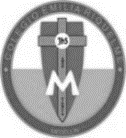 Asignatura: Edu. ReligiosaGrado:   5°Docente: Estefanía LondoñoDocente: Estefanía LondoñoMartes, 03 de noviembre del 2020   Agenda virtual: Taller de la unidad #8 (Clase virtual 08:00am por Zoom).                           Trabajo en el libro pág. 166Finalización del libro.Miércoles, 04 de noviembre del 2020   Agenda virtual: Presentación de las pruebas de los tres editores.Les recuerdo enviarme las evidencias puntualmente, así trabajen conmigo las páginas en las clases esa evidencia también deben enviarla. LAS EVIDENCIAS SE CONTINUAN ENVIANDO AL SIGUIENTE CORREO: profeestefania@hotmail.com GRACIASMartes, 03 de noviembre del 2020   Agenda virtual: Taller de la unidad #8 (Clase virtual 08:00am por Zoom).                           Trabajo en el libro pág. 166Finalización del libro.Miércoles, 04 de noviembre del 2020   Agenda virtual: Presentación de las pruebas de los tres editores.Les recuerdo enviarme las evidencias puntualmente, así trabajen conmigo las páginas en las clases esa evidencia también deben enviarla. LAS EVIDENCIAS SE CONTINUAN ENVIANDO AL SIGUIENTE CORREO: profeestefania@hotmail.com GRACIASMartes, 03 de noviembre del 2020   Agenda virtual: Taller de la unidad #8 (Clase virtual 08:00am por Zoom).                           Trabajo en el libro pág. 166Finalización del libro.Miércoles, 04 de noviembre del 2020   Agenda virtual: Presentación de las pruebas de los tres editores.Les recuerdo enviarme las evidencias puntualmente, así trabajen conmigo las páginas en las clases esa evidencia también deben enviarla. LAS EVIDENCIAS SE CONTINUAN ENVIANDO AL SIGUIENTE CORREO: profeestefania@hotmail.com GRACIASMartes, 03 de noviembre del 2020   Agenda virtual: Taller de la unidad #8 (Clase virtual 08:00am por Zoom).                           Trabajo en el libro pág. 166Finalización del libro.Miércoles, 04 de noviembre del 2020   Agenda virtual: Presentación de las pruebas de los tres editores.Les recuerdo enviarme las evidencias puntualmente, así trabajen conmigo las páginas en las clases esa evidencia también deben enviarla. LAS EVIDENCIAS SE CONTINUAN ENVIANDO AL SIGUIENTE CORREO: profeestefania@hotmail.com GRACIAS